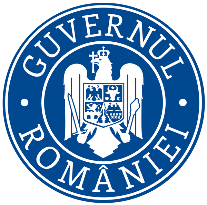              Ministerul Mediului, Apelor și Pădurilor    Agenţia Naţională pentru Protecţia MediuluiD                                                         DECIZIA ETAPEI DE ÎNCADRARE Proiect 12.11.2019Ca urmare a solicitării de emitere a acordului de mediu adresată de COMUNA MONOR, cu sediul în localitatea Monor, str. Principală, nr. 408, județul Bistriţa-Năsăud, înregistrată la Agenţia pentru Protecţia Mediului Bistriţa-Năsăud cu nr. 8341/01.07.2019, ultima completare la nr. 13628/11.11.2019, în baza Legii nr. 292/2018 privind evaluarea impactului anumitor proiecte publice și private asupra mediului şi a Ordonanţei de Urgenţă a Guvernului nr. 57/2007 privind regimul ariilor naturale protejate, conservarea habitatelor naturale, a florei şi faunei sălbatice, cu modificările şi completările ulterioare, aprobată cu modificări prin Legea nr. 49/2011, cu modificările și completările ulterioare,Agenţia pentru Protecţia Mediului Bistriţa-Năsăud decide, ca urmare a consultărilor desfăşurate în cadrul şedinţei Comisiei de Analiză Tehnică din data de 06.11.2019, că proiectul: "Amenajare pârâul Picuiului în localitatea Monor, comuna Monor, judeţul Bistriţa-Năsăud", propus a fi amplasat în localitatea Monor, intravilan şi extravilan, comuna Monor, județul Bistriţa-Năsăud, nu se supune evaluării impactului asupra mediului. Justificarea prezentei decizii:I. Motivele pe baza cărora s-a stabilit necesitatea neefectuării evaluării impactului asupra mediului sunt următoarele: Proiectul intră sub incidenţa Legii nr. 292/2018 privind evaluarea impactului anumitor proiecte publice şi private asupra mediului, fiind încadrat în Anexa 2, la punctul 10 lit. f) construcția căilor navigabile interioare, altele decât cele prevăzute în anexa nr. 1, lucrări de canalizare și lucrări împotriva inundațiilor;Proiectul propus nu intră sub incidența art. 28 din Ordonanța de urgență a Guvernului nr. 57/2007 privind regimul ariilor naturale protejate, conservarea habitatelor naturale, a florei și faunei sălbatice, aprobată cu modificări și completări prin Legea nr. 49/2011, cu modificările și completările ulterioare, amplasamentul acestuia fiind situat în afara siturilor Natura 2000, dar amplasamentul proiectului este situat la o distanță de cca. 57 m de aria naturală protejată de interes național RONPA 0220 Vulcanii Noroioși la Gloduri.Proiectul propus intră sub incidența prevederilor art. 48 și 54 din Legea apelor nr. 107/1996, cu modificările și completările ulterioare. Proiectul a parcurs etapa de evaluare iniţială şi etapa de încadrare, din analiza listei de control pentru etapa de încadrare şi în baza criteriilor de selecţie pentru stabilirea necesităţii efectuării evaluării impactului asupra mediului din Anexa 3 la Legea nr. 292/2018, nu rezultă un impact semnificativ asupra mediului al proiectului propus.	Pe parcursul derulării procedurii de mediu, anunţurile publice au fost mediatizate prin: afişare la sediul Primăriei comunei Monor, la sediul titularului, publicare în presa locală, afişare pe site-ul şi la sediul A.P.M. Bistriţa-Năsăud. Nu s-au înregistrat observaţii/comentarii/contestaţii din partea publicului interesat pe durata desfășurării procedurii de emitere a actului de reglementare.1. Caracteristicile proiectului:a) dimensiunea și concepția întregului proiect : -  prin proiect se propune amenajarea pârâului Picuiului pe o lungime de 987 m, situat în intravilanul și extravilanul localității Monor;- pârâul Picuiului este un afluent de dreapta al pârâului Luț, străbătând zona localității Monor pe direcția N-S. Zona de la varsare înspre amonte a pârâului ce urmează să fie amenajata este adiacentă pe unele porțiuni drumului județean DJ 154 și străzii lui Neagos;- pe o lungime de 987 m de la vărsare în râul Luț spre amonte, albia pârîului Picuiului va fi amenajată printr-un pereu de zidărie din piatră cu grosimea de 15 cm, așternut pe un pat din balast de 10 cm grosime. În zonele cu maluri abrupte, se vor executa ziduri de sprijin din beton cu înălțimea de 2 m și fundația de 1,40 m;- pe această lungime de 987 m a pârâului Picuiului se află 8 podețe: 2 pe DJ 154, 3 podețe de acces la proprietăți și 3 podețe pe străzile din zonă. Podețul stradal de la km 0+300, realizat din elemente prefabricate C2, va fi decolmatat. Se vor repara coronamentele și se vor prevedea parapeți tip combinat. În amonte se va executa o cameră de cădere din beton armat C30/37. Podețele de acces la proprietăți, 2 dalate juxtapuse la km 0+430 și 1 din lemn la km 0+475, se vor înlocui cu podețe cu dale prefabricate tip D3. Podețul stradal tip PREMO Φ 1500 de la km 0+490 se va menține. Podețul stradal dalat din beton de la km 0+760 va avea coronamentele refăcute și parapeți noi de tip combinat.b) cumularea cu alte proiecte existente și/sau aprobate: - proiectul nu are efect cumulativ cu alte proiecte;c) utilizarea resurselor naturale, în special a solului, a terenurilor, a apei și a biodiversității: dintre resursele naturale se utilizează anrocamente, piatră spartă, nisip, pietriș în faza de construcție;Utilități:1. Alimentare cu apă: Apa potabilă va fi asigurată de beneficiar cu bidoane de polietilenă2. Evacuarea apelor uzate: nu va fi asigurată;3. Energie electrică: se folosește energie de la rețeaua electrică;4. Încălzirea și prepararea apei calde menajere: nu va fi asigurată;d) cantitatea și tipurile de deșeuri generate/gestionate:- în perioada de implementare a proiectului vor rezulta pământ, materiale de construcții, ce vor fi transportate în locuri special amenajate;- deșeurile de tip menajer rezultate de la personalul angajat se vor colecta selectiv şi se vor gestiona conform prevederilor legale în vigoare. Deşeurile menajere vor fi gestionate prin relaţie contractuală cu operatorul de salubritate.e) poluarea și alte efecte negative: - în faza de realizare a proiectului pot apărea emisii de praf care se datorează excutării săpăturilor cu ajutorul utilajelor și emisii de la mijloacele de transport a materialelor, zgomot de la realizarea lucrărilor;- aceste emisii au un caracter temporar și se pot lua măsuri pentru reducerea acestora (stropiri, program de lucru adaptat pentru execuția lucrarilor și operațiuni de transport, folosirea unor mijloace de transport performante, etc).f) riscurile pentru sănătatea umană (de ex., din cauza contaminării apei sau a poluării atmosferice):- materialele folosite nu conţin elemente agresive, toxice sau care se pot dizolva în apele pluviale care se scurg;- proiectul se implementează în mare parte în intravilanul localității Monor, dar nu prezintă risc pentru sănătatea umană, emisia de praf fiind de scurtă durată, doar în perioada lucrărilor de constructive;- un impact negativ asupra populaţiei poate fi datorat zgomotului şi vibraţiilor provenite de la utilajele de construcţii, restricţionării circulaţiei pe zonele de lucru şi îngreunării accesului la proprietăţi, dar acesta va fi de scurtă durată în perioada de executie a lucrărilor;2. Amplasarea proiectelor: 2.1 utilizarea actuală şi aprobată a terenurilor: conform Certificatului de Urbanism nr. 6/18.06.2019, eliberat de Primăria comunei Monor, terenul destinat proiectului este teren de utilitate publică al comunei Monor;2.2 resurselor naturale, inclusiv solul, terenurile, apa şi biodiversitatea, din zonă şi din subteranul acesteia:- implementarea proiectului necesită nisip, piatră spartă, pietriș, materii prime ce se vor aproviziona de la agenţi economici autorizaţi- suprafețele a căror înveliș vegetal vor fi afectate de proiect vor fi renaturate adecvat la finalizarea acestuia iar materialul din excavaţii se va reutiliza ca material de umplutură.2.3 capacitatea de absorbţie a mediului natural, acordându-se o atenţie specială următoarelor zone:a) zone umede, zone riverane, guri ale râurilor – pârâul Picuiului, afluent al pârâului Luț; traseul albiei existente va fi menținut, inclusiv în zona de vărsare în pârâul Luț; b) zone costiere şi mediul marin –proiectul nu este amplasat în zonă costieră sau mediu marin;c) zonele montane şi forestiere – proiectul nu este amplasat în zonă montană și forestieră;d) arii naturale protejate de interes naţional, comunitar, internaţional – proiectul este amplasat la o distanță de cca. 57 m de aria naturală protejată de interes național RONPA 0220 Vulcanii Noroioși la Gloduri;Rezervația naturală este localizată la confluența pâraielor Picuiului și Luțului și este în strânsă legătură cu regimul hidric al zonei. Lucrările propuse au scop de regularizare a cursului de apă, astfel că aportul de apă al pârâului Picuiul la vărsare în pârâul Luțului va putea fi ușor crescut față de situația actuală. În zona respectivă apele de infiltrații și regimul hidric își vor urma cursul natural, fără a fi influențate negativ de implementarea proiectului.Regularizarea cursului de apă va contribui într-o oarecare măsură la normalizarea regimului hidric, astfel că impactul proiectului nu va fi major, dar va fi în sens pozitiv asupra regimului hidric natural al zonei.Pentru proiectul propus Agenția Națională pentru Arii Naturale Protejate a emis avizul nr. 865/17.10.2019.e) zone clasificate sau protejate conform legislaţiei în vigoare: situri Natura 2000 desemnate în conformitate cu legislaţia privind regimul ariilor naturale protejate,conservarea habitatelor naturale, a florei şi faunei sălbatice; zonele prevăzute de legislaţia privind aprobarea Planului de amenajare a teritoriului naţional - Secţiunea a III-a - zone protejate, zonele de protecţie instituite conform prevederilor legislaţiei din domeniul apelor, precum şi a celei privind caracterul şi mărimea zonelor de protecţie sanitară şi hidrogeologică – proiectul nu este amplasat în niciuna din zonele de mai sus; f) zonele în care au existat deja cazuri de nerespectare a standardelor de calitate a mediului prevăzute de legislaţia naţională şi la nivelul Uniunii Europene şi relevante pentru proiect sau în care se consideră că există astfel de cazuri – proiectul nu este amplasat intr-o astfel de zonă;g) zonele cu o densitate mare a populației –proiectul este amplasat intr-o zonă de locuit dar densitatea populației nu este foarte mare;h) peisaje şi situri importante din punct de vedere istoric, cultural sau arheologic – proiectul nu este amplasat în peisaje si situri importante din punct de vedere istoric, cultural și arheologic3.Tipurile şi caracteristicile impactului potenţial:3.1 importanţa şi extinderea spaţială a impactului - de exemplu, zona geografică şi dimensiunea populaţiei care poate fi afectată: - impactul se manifestă numai în zona în care se realizează proiectul și numai în faza de realizare a acestuia;3.2  natura impactului: - impact relativ redus, nesemnificativ și local, doar pe perioada execuției lucrării.3.3  natura transfrontalieră a impactului: - proiectul nu este amplasat în apropierea zonei de frontieră;3.4  intensitatea şi complexitatea impactului: - impactul este redus și se manifestă doar asupra factorilor de mediu aer, apă și sol și doar pe perioada execuției lucrării ;3.5 probabilitatea impactului: - impact cu probabilitate redusă manifestat numai pe parcursul realizării investiției.3.6 debutul, durata, frecvenţa şi reversibilitatea preconizate ale impactului: - impactul se va manifesta pe perioada de execuţie fiind reversibil odată cu lucrările de refacere a amplasamentului la încetarea activităţii, iar factorii de mediu apă, aer și sol își vor reveni la starea inițială.3.7  cumularea impactului cu impactul altor proiecte existente şi/sau aprobate: - nu există alte proiecte în zonă cu care să se cumuleze;3.8 posibilitatea de reducere efectivă a impactului: - utilizarea mașinilor silențioase și verificate tehnic. reducerea vitezei autovehiculelor, respectarea programului de lucru; - desfășurarea lucrărilor strict pe amplasamentul avizat și refacerea suprafețelor de teren afectate de lucrări.II. Motivele pe baza cărora s-a stabilit necesitatea neefectuării evaluării adecvate sunt următoarele:− proiectul propus nu intră sub incidența art. 28 din Ordonanța de urgență a Guvernului nr. 57/2007 privind regimul ariilor naturale protejate, conservarea habitatelor naturale, a florei și faunei sălbatice, aprobată cu modificări și completări prin Legea nr. 49/2011, amplasament în afara ariilor naturale protejate.III. Motivele pe baza cărora s-a stabilit necesitatea neefectuării evaluării impactului asupra corpurilor de apă: − proiectul propus intră sub incidența prevederilor art. 48 și 54 din Legea apelor nr. 107/1996, cu modificările și completările ulterioare.Proiectul a obținut Decizia nr. 13176/LMZ/280D/05.07.2019 emisă de ANAR - Administrația Bazinală de Apă Mureș privind faptul că nu este necesară elaborarea SEICA și Avizul de Gospodărire a Apelor nr. 72/30.07.2019.   Condiţii de realizare a proiectului:  1. Se vor respecta prevederile O.U.G. nr. 195/2005 privind protecţia mediului, cu modificările şi completările ulterioare.  2. Se vor respecta documentația tehnică, normativele și prescripțiile tehnice specifice – date, parametrii – justificare a prezentei decizii.  3. Nu se ocupă suprafețe suplimentare de teren pe perioada executării lucrărilor, materialele necesare se vor depozita direct în incintă.  4. Pe parcursul execuţiei lucrărilor se vor lua toate măsurile pentru prevenirea poluărilor accidentale, iar la finalizarea lucrărilor se impune refacerea la starea iniţială a terenurilor afectate de lucrări.  5. Materialele necesare pe parcursul execuţiei lucrărilor vor fi depozitate numai în locuri special amenajate, astfel încât să se asigure protecţia factorilor de mediu. Se interzice depozitarea necontrolată a deşeurilor.  6. Mijloacele de transport şi utilajele folosite vor fi întreţinute corespunzător, pentru reducerea emisiilor de noxe în atmosferă şi prevenirea scurgerilor accidentale de carburanţi/lubrifianţi.  7. Se va asigura în permanenţă stocul de materiale şi dotări necesare pentru combaterea efectelor poluărilor accidentale (materiale absorbante pentru eventuale scurgeri de carburanţi, uleiuri, etc.).  8. La încheierea lucrărilor se vor îndepărta atât materialele rămase neutilizate, cât şi deşeurile rezultate în timpul lucrărilor.  9. Se interzice accesul de pe amplasament pe drumurile publice cu utilaje şi mijloace de transport necurăţate.10. Deşeurile menajere vor fi transportate şi depozitate prin relaţie contractuală cu operatorul de salubritate, iar deşeurile valorificabile se vor preda la societăţi specializate, autorizate pentru valorificarea lor. Colectarea deşeurilor menajere se va face în mod selectiv (cel puţin în 3 categorii), depozitarea temporară fiind realizată doar în incintă. Se va întocmi evidenţa tuturor categoriilor de deşeuri conform prevederilor H.G. nr. 856/2002, cu modificările și completările ulterioare.Gestionarea deșeurilor se va face cu respectarea strictă a prevederilor Legii nr. 211/2011 privind regimul deşeurilor, cu modificările și completările ulterioare.11. Atât pentru perioada execuţiei lucrărilor, cât şi în perioada de funcţionare a obiectivului, se vor lua toate măsurile necesare pentru:   - evitarea scurgerilor accidentale de produse petroliere de la mijloacele de transport utilizate;   - evitarea depozitării necontrolate a materialelor folosite şi a deşeurilor rezultate;   - asigurarea permanentă a stocului de materiale și dotări necesare pentru combaterea efectelor poluărilor accidentale (materiale absorbante).12. Titularul proiectului și antreprenorul/constructorul sunt obligați să respecte și să implementeze toate măsurile de reducere a impactului, precum și condițiile prevăzute în documentația care a stat la baza emiterii prezentei decizii.13. Alimentarea cu carburanţi a mijloacelor auto și schimburile de ulei se vor face numai pe amplasamente autorizate.14. În scopul conservării și protejării speciilor de plante și animale sălbatice terestre, acvatice și subterane, prevăzute in anexele nr. 4 A si 4 B din OUG 57/2007 cu modificările și completările ulterioare, care trăiesc în afara ariilor naturale protejate, sunt interzise: a) orice formă de recoltare, capturare, ucidere, distrugere sau vătămare a exemplarelor aflate în mediul lor natural, în oricare dintre stadiile ciclului lor biologic;b) perturbarea intenționată în cursul perioadei de reproducere, de creștere, de hibernare și de migrație;c) deteriorarea, distrugerea și/sau culegerea intenționată a cuiburilor și/sau ouălor din natură;d) deteriorarea si/sau distrugerea locurilor de reproducere ori de odihna;e) recoltarea florilor și a fructelor, culegerea, tăierea, dezrădăcinarea sau distrugerea cu intenție a acestor plante în habitatele lor naturale, în oricare dintre stadiile ciclului lor biologic;f) deținerea, transportul, vânzarea sau schimburile în orice scop, precum și oferirea spre schimb sau vânzare a exemplarelor luate din natura, în oricare dintre stadiile ciclului lor biologic15. Se vor respecta toate condițiile impuse prin avizul Agenției Naționale pentru Arii Naturale Protejate nr. 865/17.10.2019, respectiv:- organizarea de șantier se va face în afara suprafeței rezervației naturale;- în cazul producerii unui accident, titularul are obligația să ia toate măsurile necesare eliminării cauzelor ce au produs accidentul și pe cele necesare diminuării efectelor și să anunțe custodele ANANP în cel mai scurt timp posibil;- gestionarea deșeurilor se va realiza conform legislaței în vigoare – Legea nr. 211/2011 privind regimul deșeurilor, cu modificările și completările ulterioare;- respectarea prevederilor art. 33 din OUG nr. 57/2007 privind regimul ariilor naturale protejate, conservarea habitatelor naturale, a florei și faunei sălbatice, aprobată cu modificări și completări prin Legea nr. 49/2011, cu modificările și completările ulterioare.16. Se vor respecta toate condițiile și măsurile din Avizul de gospodărire a apelor nr. 72/30.07.2019-- beneficiarul are obligația să anunțe cu 10 zile înainte începeriea lucrărilor la Administrația Bazinală de Apă Mureș și S.G.A. Mureș; - se interzice depozitarea provizorie a materialelor și staționarea utilajelor în albia minoră a cursului de apă pe perioada executării lucrărilor;- în cazul producerii unor daune de orice fel riveranilor și/sau după caz a unor lucrări hidrotehnice existente, beneficiarul va suporta integral cheltuielile generate de remedierea acestora, fără a avea pretenții de nici un fel de la autoritatea de gospodărire a apelor;- beneficiarul va lua măsurile necesare pentru evitarea poluărilor accidentale cu produsele petroliere de la utilajele de transport (manipularea necorespunzătoare, defecțiuni utilaje, depozitare defectuoasă de produse petroliere uzate) și intrarea în receptor a apelor menajere, ce vor preveni de la personalul ce deservește șantierul;- beneficiarul are obligația să identifice (prin consultarea deținătorilor) traversările existente ale cursului de apă în discuție cu rețelele de telefonie, conductori electrici, conducte de transport gaz metan, pentru a lua măsurile necesare de punere în siguranță pe perioada execuției lucrărilor avizate. Pentru relocarea utilităților, după caz, anterior demarării acestor lucrări, se va solicita și obține obligatoriu acceptul deținătorului acestor utilități și, după caz, și avizul de gospodărire a apelor;- se vor lua toate măsurile ca pe perioada execuției lucrărilor să se înlăture posibilitatea poluării apelor freatice și de suprafață;- pentru perioada de execuție a lucrărilor se vor lua toate măsurile necesare pentru tranzitarea debitelor naturale prin albii;- după finalizarea lucrărilor se vor îndepărta din albie toate materialele rămase în urma execuției, astfel încât să se asigure condițiile optime de scurgere a apelor.17. La finalizarea investiţiei, titularul va notifica Agenţia pentru Protecţia Mediului Bistriţa-Năsăud şi Comisariatul Judeţean Bistrița-Năsăud al Gărzii Naționale de Mediu pentru verificarea conformării cu actul de reglementare.Prezenta decizie este valabilă pe toată perioada de realizare a proiectului, iar în situația în care intervin elemente noi, necunoscute la data emiterii prezentei decizii sau se modifică condițiile care au stat la baza emiterii acesteia, titularul proiectului are obligația de a notifica autoritatea competentă emitentă.Orice persoană care face parte din publicul interesat și care se consideră vătămată într-un drept al său ori într-un interes legitim se poate adresa instanței de contencios administrativ competente pentru a ataca, din punct de vedere procedural sau substanțial, actele, deciziile ori omisiunile autorității publice competente care fac obiectul participării publicului, inclusiv aprobarea de dezvoltare, potrivit prevederilor Legii contenciosului administrativ nr. 554/2004, cu modificările și completările ulterioare.Se poate adresa instanței de contencios administrativ competente și orice organizație neguvernamentală care îndeplinește condițiile prevăzute la art. 2 din Legea nr. 292/2018 privind evaluarea impactului anumitor proiecte publice și private asupra mediului, considerându-se că acestea sunt vătămate într-un drept al lor sau într-un interes legitim.Actele sau omisiunile autorității publice competente care fac obiectul participării publicului se atacă în instanță odată cu decizia etapei de încadrare, cu acordul de mediu ori, după caz, cu decizia de respingere a solicitării de emitere a acordului de mediu, respectiv cu aprobarea de dezvoltare sau, după caz, cu decizia de respingere a solicitării aprobării de dezvoltare.Înainte de a se adresa instanței de contencios administrativ competente, persoanele prevăzute la art. 21 din Legea nr. 292/2018 privind evaluarea impactului anumitor proiecte publice și private asupra mediului au obligația să solicite autorității publice emitente a deciziei prevăzute la art. 21 alin. (3) sau autorității ierarhic superioare revocarea, în tot sau în parte, a respectivei decizii. Solicitarea trebuie înregistrată în termen de 30 de zile de la data aducerii la cunoștința publicului a deciziei.Autoritatea publică emitentă are obligația de a răspunde la plângerea prealabilă prevăzută la art. 22 alin. (1), în termen de 30 de zile de la data înregistrării acesteia la acea autoritate.Procedura de soluționare a plângerii prealabile prevăzută la art. 22 alin. (1) este gratuită și trebuie să fie echitabilă, rapidă și corectă.Prezenta decizie poate fi contestată în conformitate cu prevederile Legii nr. 292/2018 privind evaluarea impactului anumitor proiecte publice și private asupra mediului și ale Legii nr. 554/2004, cu modificările și completările ulterioare.DIRECTOR EXECUTIV,biolog-chimist Sever Ioan ROMAN ŞEF SERVICIU 						               p. ŞEF SERVICIU  AVIZE, ACORDURI, AUTORIZAŢII,			     CALITATEA FACTORILOR DE MEDIU                 ing. Marinela Suciu  					              ing. Anca Zaharie          ÎNTOCMIT, 							     ÎNTOCMIT,	                geogr. Elena Greab                                                                  geogr. Nicoleta ȘomfeleanAGENŢIA PENTRU PROTECŢIA MEDIULUI BISTRIȚA-NĂSĂUD Adresa: strada Parcului, nr. 20, Bistrița, Cod 420035, Jud. Bistrița-NăsăudE-mail: office@apmbn.anpm.ro ; Tel. 0263 224 064; Fax 0263 223 709AGENŢIA PENTRU PROTECŢIA MEDIULUI BISTRIȚA - NĂSĂUD Operator de date cu caracter personal, conform Regulamentului (UE) 2016/679